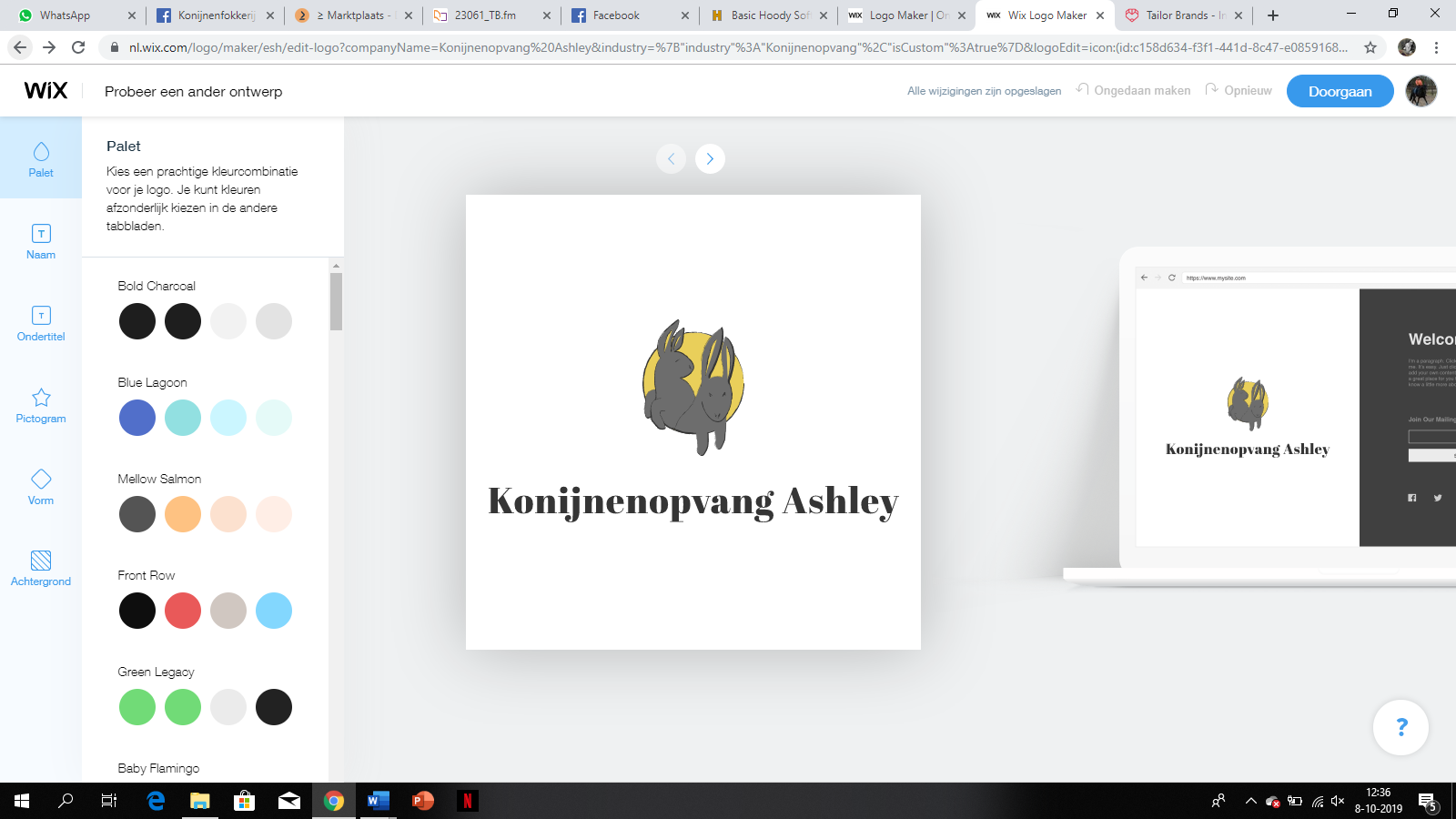 											Bedrag €Vakantiecontract				Konijn 1							Konijn 2Naam: …………………………………………………				Naam: ………………………………………………
Geslacht: …………………………………………….				Geslacht: ………………………………………….
Ras: …………………………………………………….				Ras: ………………………………………………….
Vacht: …………………………………………………				Vacht: ………………………………………………
Leeftijd: ……………………………………………..				Leeftijd: ……………………………………………
Gecastreerd: Ja/Nee						Gecastreerd: Ja/NeeKonijn 3							Konijn 4Naam: …………………………………………………				Naam: ………………………………………………
Geslacht: …………………………………………….				Geslacht: ………………………………………….
Ras: …………………………………………………….				Ras: ………………………………………………….
Vacht: …………………………………………………				Vacht: ………………………………………………
Leeftijd: ……………………………………………..				Leeftijd: ……………………………………………
Gecastreerd: Ja/Nee						Gecastreerd: Ja/NeeBijzonderheden om bij op te letten bij de konijnen:…………………………………………………………………………………………………………………………………………………………………………………………………………………………………………………………………………………………………………………………………………………………………………………………………………………………………………………………………………………………………………………………………………………………………………………………………………………………………………………….
Gegevens Eigenaar:Naam: ………………………………………………………………………………………………………………………………………………….
E-mail: …………………………………………………………………………………………………………………………………………………
Mobiele nummer: ……………………………………………………………………………………………………………………………….
Adres:………………………………………………………………………………………………………………...................................
Woonplaats:………………………………………………………………………………………………………………………………………Binnen deze kosten zitten elke dag vers hooi, water en het verblijf bij inbegrepen
Alle kosten voortvloeiend uit een dierenartsen bezoek zijn voor uw eigen rekening.Hoeveelheid voeding per dag:………………………………………………………………………………………………………………………………………………………………………………………………………………………………………………………………………………………………………………………………………………………………………………………………………………………………………………………………………………………Dosering medicatie per dag:
……………………………………………………………………………………………………………………………………………………………………………………………………………………………………………………………………………………………………………………………………………………………………………………………………………………………………………………………………………………….Eigenaar brengt de dieren op ………………………………………………………………………………………………………………Eigenaar haalt de dieren weer op………………………………………………………………………………………………………Voorwaarden voor Vakantieopvang:Betaling wordt op de dag van brengen voldaan.Konijnen dienen ingeënt te zijn tegen minstens RHD 1& RHD 2 (moet aan kunnen tonen dat ze daadwerkelijk gevaccineerd zijn).Neem voldoende voer mee!!Breng en haal dag tellen mee als 2 volle dagen. (Ongeacht het tijdstip van brengen/halen)Bij binnenkomst worden de dieren volledig nagekeken, mochten zij in een zieke toestand verkeren dan hebben wij het recht om de konijnen te weigeren.In geval van nood of ziekte kunnen wij contact met u opnemen en wij maken direct een afspraak bij onze eigen dierenarts. De kosten van het consult en de eventuele medicatie worden doorberekend aan de eigenaar/eigenaren.Wij kunnen niet aansprakelijk gesteld worden bij overlijden van uw konijn/konijnen.Het brengen en ophalen van uw konijn/konijnen is alleen op afspraak! Mocht er iets tussen komen waardoor u uw konijn/konijnen niet op tijd kunt brengen of ophalen, laat dit dan tijdig weten via de telefoon.Bij niet ophalen van het konijn/konijnen hebben wij het recht de konijnen na 14 dagen te herplaatsen, dit is niet herroepbaar. Restitutie van de verblijfskosten is in dit geval niet mogelijk.Let op bij annulering rekenen wij 25% van het totaal gereserveerde bedrag. Bij minder dan 14dagen van te voren, 50% van het totaal gereserveerde bedrag.Wordt het dier enkele dagen eerder opgehaald dan afgesproken, dan wordt toch de totale periode in rekening gebracht. Dit in verband met het feit, dat er op dat moment geen reservering meer gemaakt kan worden omdat de vakantieopvang vol geboekt staat.Let op:Het onderbrengen van uw konijn/konijnen in Konijnenopvang Ashley is geheel op eigen risico.
Hierbij geeft u toestemming dat wij uw gegevens bewaren.
Wij gebruiken uw gegevens alleen voor eigen gebruik en worden niet aan derden verstrekt.Ruimte voor extra afsprakenHandtekening Eigenaar						Handtekening Opvang…………………………………………….					 ……………………………………………..Aanvinken welke van toepassingVakantieopvang kostenPer dag1 Klein of Dwerg konijn€6,-1 Middelgroot of Groot konijn€8,-2 Kleine of Dwerg konijnen in de Standaard ren€10,-2 Kleine of Dwerg konijnen in de Grote ren 1€14,-2 Kleine of Dwerg konijnen in de Grote ren 2€18,-3 Kleine of Dwerg konijnen in de Standaard ren€14,-3 Kleine of Dwerg konijnen in de Grote ren 1€18,-3 Kleine of Dwerg konijnen in de Grote ren 2€22,-4 Kleine of Dwerg konijnen in de Standaard renNiet mogelijk wegens dan te weinig ruimte om te bewegen4 Kleine of Dwerg konijnen in de Grote ren 1€21,-4 Kleine of Dwerg konijnen in de Grote ren 2€25,-2 Middelgrote of Grote konijnen in de Standaard ren€12,-2 Middelgrote of Grote konijnen in de Grote ren 1€16,-2 Middelgrote of Grote konijnen in de Grote ren 2€20,-3 Middelgrote of Grote konijnen in de Standaard renNiet mogelijk wegens dan te weinig ruimte om te bewegen3 Middelgrote of Grote konijnen in de Grote ren 1€20,-3 Middelgrote of Grote konijnen in de Grote ren 2€24,-4 Middelgrote of Grote konijnen in de Standaard renNiet mogelijk wegens dan te weinig ruimte om te bewegen4 Middelgrote of Grote konijnen in de Grote ren 1Niet mogelijk wegens dan te weinig ruimte om te bewegen4 Middelgrote of Grote konijnen in de Grote ren 2€26,-Meer dan 4 Kleine, Dwerg, Middelgrote of Grote konijnenIn overleg wegens paardenstal ter beschikking te stellenAanvinken welke van toepassingToeslagen (Overige kosten/Extra verzorgingPer dag/Per dier/Per keerEigen voerBij de prijs inKonijnenkorrel van de opvang€1,-Eigen voertonBij de prijs inVoerton vanuit de opvang om voeding in te bewaren (Deze krijgt u na afloop mee naar huis, deze is dan van u)€5,-Groenvoeding naast hooi en brok€1,-Anti Myiasis Spray (Insprayen tegen madenziekte)€5,-Nagels knippen€5,-Medicatie€5,-Dwangvoeding€5,-Dierenarts€10,- per rit, excl. Kosten van de dierenartsAanvinken wat van toepassing is (Worden geen extra kosten berekend voor spullen vanuit de opvang, zit bij de prijs in)Eigen spullenWaterfles WaterbakVoerbakToiletNiet van toepassing      (Spullen van de opvang)
Aanvinken wat van toepassing isBij eventuele overlijden wil de eigenaar wel of niet op de hoogte gebracht wordenWel
Niet Wil u bij het overlijden van één of beide konijnen Bewaren in de vriezer
Begraven op de konijnenweide (€5,- per konijn)Wil u bij het overlijden van één van uw konijnen:Zo snel mogelijk een nieuw maatje gekoppeld
Wachten met koppelen tot terugkomst van uw vakantie
Afhankelijk hoe het konijn is
Alleen latenNiet van toepassing